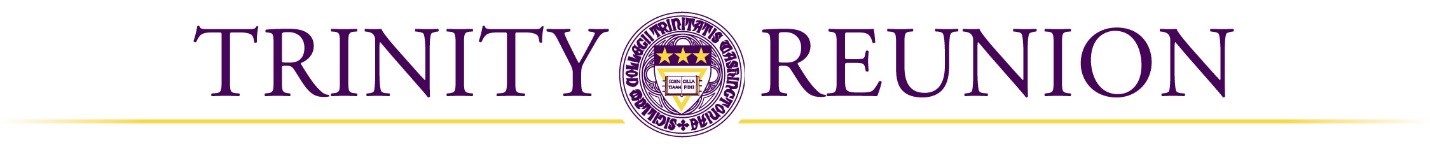 Trinity College Class of 1985Reunion 2020Hey Class of 1985,Happy New Year! Hope all is well. This year marks 35 years since our graduation! Reunion 2020 is May 29 – May 30. Online registration will open in February and more communication will come from Trinity. Please make sure that your contact information is up to date. You can go online to: https://discover.trinitydc.edu/alums/update-your-address/ and update your address and/or email address. 

I will be coordinating our class party and that will take place on Saturday evening May 30 starting at 6:00pm. Our class party will be taking place at The Dubliner, 4 F Street Washington D.C. in their new Covered Terrace room. Details on cost and menu will be included in future communications. Currently we have a little over $400.00 in our class fund which will be used towards our party. If anyone wants to contribute to that fund you can do so by making your checks out to AATC-Class of 1985. Please note that contributions to the class fund are not tax deductible. If you send a check, send it to: Trinity Washington University, Office of Alumnae/i Relations, 125 Michigan Ave NE, Washington, DC  20017.As mentioned on my most recent post on our group Facebook page, the room for our party includes video equipment for presentation purposes. I am looking for a volunteer or volunteers to be the lead on collecting photos from our college days and convert to a video presentation. This can be played during our party. I am thinking that someone has a talented twenty something year old child (or younger) that can assist on making that happen! My contact information is listed below so if anyone is interested please reach out to me and we will move forward from there.Trinity has once again made arrangements with The Washington Court Hotel to offer reduced rates for those in need of rooms for that weekend. The link to the hotel is: https://discover.trinitydc.edu/alums/reunion-2020-hotel-information.The link to the class party page is: https://discover.trinitydc.edu/alums/reunion-2020-class-information.I think that is it for now so stay tuned. If anyone is on Facebook and is not connected with our group page, please look up Trinity College Class of 1985. It is a closed group so just request an invite and I will take care of it right away. Thanks everyone and I can’t wait to see everyone at the reunion.Best,Joanie O’Brien
413-210-2781 / jobriensmith@yahoo.com